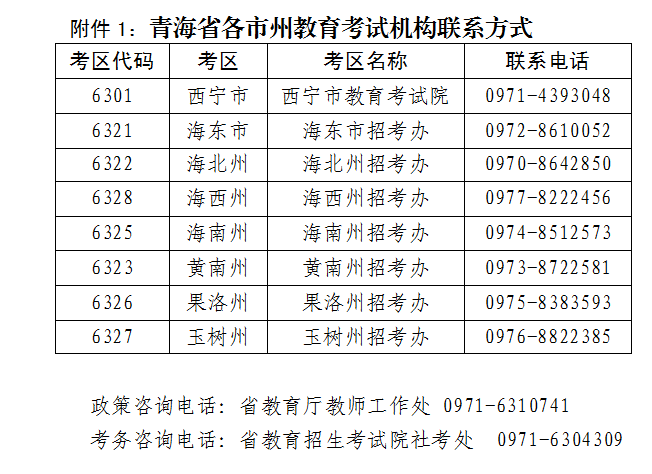 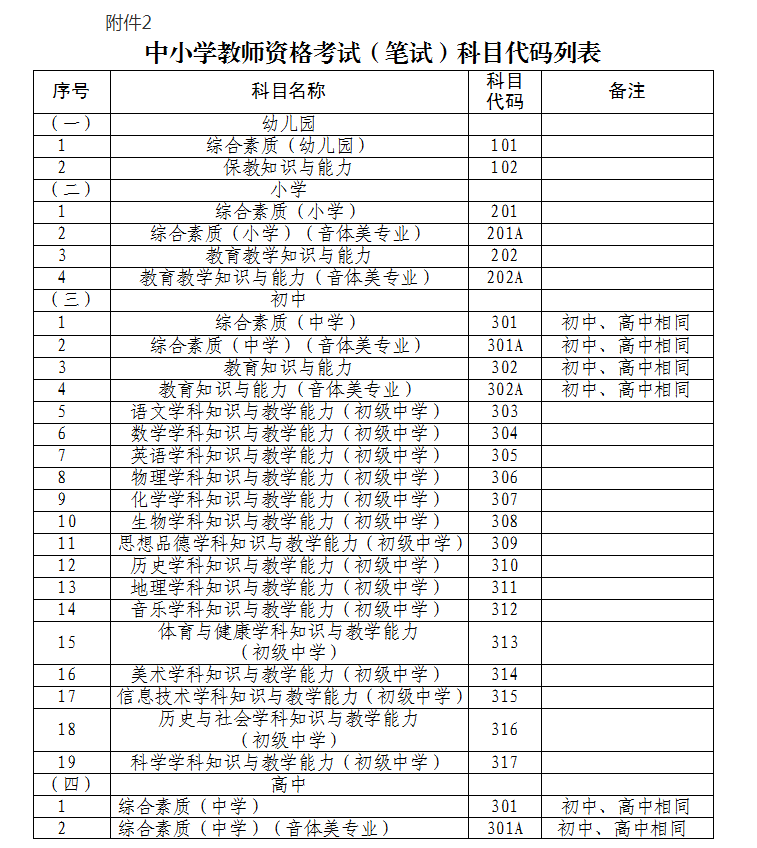 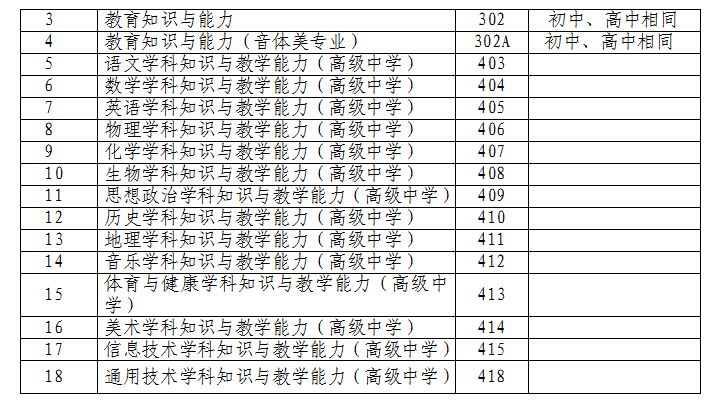 附件3：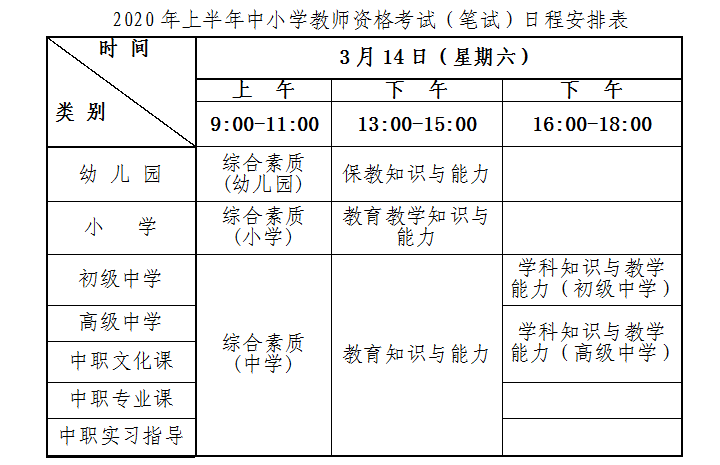 